Классный час «Защитникам отечства посвящается…»Цель: развитие нравственно-патриотического воспитания школьников;Задачи:показать воинскую доблесть, несгибаемое мужество и стойкость русского народа.воспитание любви и уважения к своему народу, истории страны, бережного отношения к ветеранам и воинам-интернационалистам;привитие священного чувства любви к своей Родине, постоянной готовности к ее защите;Подготовительная работа: цикл бесед, просмотр фильмов, подготовка докладов о защитниках Отечества, составление проектных работ « Мой прадед – Защитник Родины», составление в классе «Уголка боевой славы».Оформление и оборудование: наглядность- портреты Защитников Отечества, карточки для групповой работы стенды проектных работ, стенд « Защитники Отечества», уголок боевой славы, выставка книг о Защитниках Родины; телевизор, магнитофон – видеоролик, презентации детей, записи песни “С чего начинается Родина”(муз. М. Матусовского, сл. В. Баснера), звука метронома.Этапы занятия.I.Стадия вызова.Цель: активизировать, заинтересовать детей, мотивировать их на дальнейшую работу и «вызвать» уже имеющиеся знании, создать ассоциации по изучаемому вопросу. (на фоне звучания песни “С чего начинается Родина”(муз. М. Матусовского, сл. В. Баснера) ученик читает стихотворение)— Что значит “Родина моя”? — Ты спросишь, я отвечу:— Сначала тропочкой земля Бежит тебе навстречу.Потом тебя поманит сад Душистой веткой каждой. Потом увидишь стройный ряд Домов многоэтажных.Потом пшеничные поля От края и до края, Все это — Родина твоя, Земля твоя родная.Чем старше станешь и сильней,Тем больше пред тобоюОна заманчивых путей Доверчиво раскроет.Н. Полякова. Родина мояУчитель: Родина, Отечество… Как мы понимаем эти слова?(учащимся предлагается высказать свое понимание слова “Родина”)Константин Дмитриевич Ушинский говорил: «Наше Отечество, наша Родина - матушка-Россия. Отечеством зовем Россию потому, что в ней жили испокон веку отцы и деды наши. Родиной мы зовем потому, что в ней мы родились, в ней говорят родным языком и все в ней для нас родное; матерью - потому, что она вскормила нас своим хлебом, вспоила своими водами.-Исторически сложилось так, что нашему народу веками приходилось вести борьбу с чужеземными захватчиками. Древняя легенда словами одного из завоевателей предупреждает: “И я детям и внукам наказываю – не ходите войной на Великую Русь, она век стоит не шатается и века простоит не шелохнется”. А непобедима она, благодаря своим сыновьям и дочерям. - Какая из этих фотографий лишняя? Почему?Дмитрий ДонскойАлександр НевскийНаполеонМ.И.КутузовГ. Жуков- Как вы думаете, какая тема нашего сегодняшнего занятия?Защитникам Отечества посвящается… - Кто такой защитник?- С.И.Ожегов дал такое толкование слову “защитник”- это тот, кто защищает, охраняет, оберегает кого-нибудь или что-нибудь.- Какими качествами должен обладать настоящий защитник своей Родины?- Подберите как можно больше слов для характеристики истинного защитника своего Отечества. (Прием «Кластер». Создание модели настоящего защитника Отечества. Работа в группах)Мужество и отвага, стойкость и милосердие – вот качества истинных защитников Отчизны.Учитель. На протяжении многих занятий мы говорили с вами о защитниках земли Русской. Вы искали информацию и готовили сообщения о них. По отдельным биографиям этих людей попробуйте определить, о ком из них идет речь?В 1380 году на Московском престоле сидел внук Ивана Калиты. Князь хорошо понимал, что для успешной борьбы с монголо-татарами все русские княжества должны объединить свои силы. За 30 дней собралось такое войско, какое еще никогда не собиралось на Руси. А сам князь отправился в Троицкий монастырь.На битву князя благословил Сергий Радонежский – основатель Троицкого монастыря под Москвой. Он дал в помощь  двух монахов своего монастыря – прославленных на Руси воинов – Пересвета и Ослябю.Войско Мамая было разгромлено. Многие славные сыны Родины полегли на Куликовом поле. Все оно обильно пропиталось кровью, а воды Дона, как потом рассказывали, три дня были красны. А тридцатилетнего князя народ в память победы на Дону стал называть …Шведские и немецкие феодалы тоже очень хотели захватить русские земли. Летом 1240 года шведы высадились на Неве. Но им противостоял двадцатилетний князь с небольшим отрядом. Он и сокрушил врага. За эту победу ему дали прозвище по названию реки, где он одержал победу. А через два года он возглавил борьбу с немецкими рыцарями и  после разгрома врагов на Чудском озере сказал: «...Пусть к нам жалуют любые гости, мы им будем рады; но кто к нам с мечом придет, тот от меча и погибнет; на том стояла и стоять будет русская земля...».Имя великого русского полководца неотделимо от Отечественной войны 1812 года. Именно в этот завершающий период своей жизни он полностью проявил себя как стратег, государственный деятель, возглавивший народную войну против иноземных захватчиков.( описание моментов жизни одного из прадедов - героев ВОВ)Учитель. Почему у вас вызвало затруднение последнее описание? В конце занятия мы вернемся к этому биографическому описанию……III. Стадия содержания.Сегодняшнее наше занятие посвящается  тем, кто защитил страну в годы Великой Отечественной войны, кто до сих пор помнит имена тех сынов и дочерей и делает все для того, чтобы и другие помнили о них. Мы перелистываем новую самую страшную страницу истории нашей Родины – страницу, которая рассказывает нам о нечеловеческих испытаниях, выпавших на долю советского народа. От войны 1812 гола до Великой Отечественной войны с фашизмом 1941 – 1945 годов Россия пережила 120 бурных лет. В них было много событий, открытий и испытаний. Но все испытания померкли, рядом с новым всенародным горем... Оно пришло на нашу Родину неожиданно, когда люди решали свои мирные дела и жили в ожидании счастья...Чтец 2.  Завтра рощ испугаются птицы,Завтра птиц не признают леса...Это только всё завтра случится,Через 24 часа...Цветок в росинках весь к цветку приник,И пограничник протянул к ним руки,А немцы, кончив кофе пить, в тот мигВлезали в танки, закрывая люки...Такою всё дышало тишиной,Что вся земля ещё спала, казалось...Кто знал, что между миром и войнойВсего каких – то пять минут осталось...Звучит стук метронома, чтобы показать отсчёт времени, и фонограмма звуков орудийного гула, выстрелов.Чтец 3. Запричитала, застонала вся наша земля. Заголосила раненая Родина. И встали, поднялись на её защиту сыновья и дочери России.Разные у них были имена и разные национальности, но все они стали братьями и сёстрами по крови, потому что проливали её на одном великом поле битвы. Проливали её за спасение одной общей всем Родины!От мала до велика поднялись все на борьбу с фашистами. Шли и шли на фронт добровольцы.Учитель. 1418 дней и ночей продолжалась Великая Отечественная война. Более 26 миллионов жизней советских людей унесла она.В наши семьи война тоже ворвалась в тот же день, 22 июня 1941 года, много лет назад. Нет уже в живых ваших прадедушек и прабабушек, которые могут нам рассказать о тех страшных событиях. Но есть их дети, которые свято хранят эту память. Чтец 4.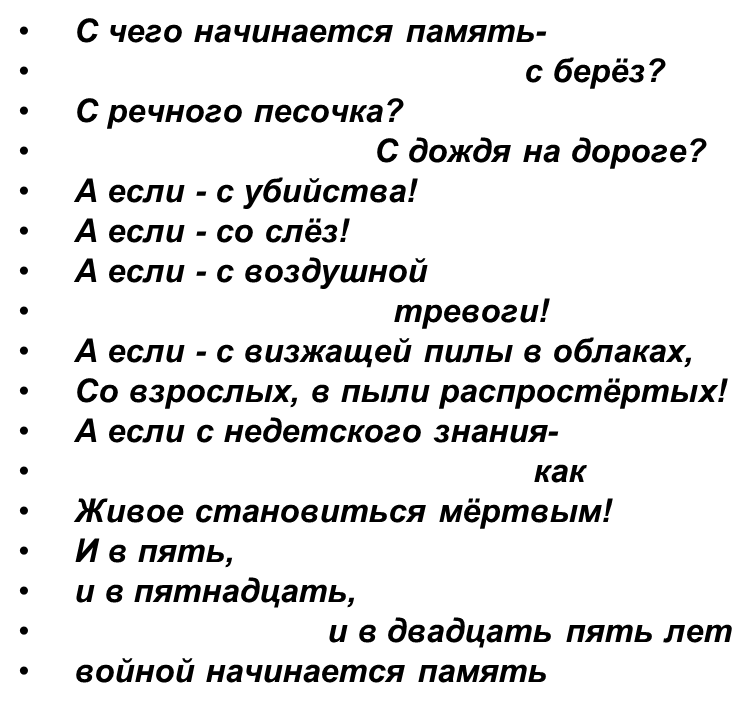 Учитель. Рассказы о своих родных, защищавших нашу Родину во время ВОВ, приготовили  ученики нашего класса. После выступления ребят мы вернемся к последнему биографическому описанию, и самый внимательный из вас скажет, к кому из прадедов ребят относится данное описание. Рассказы учеников о своих прадедах, защищавших Родину в ВОВ.- Кому принадлежит последнее описание? Почему обыкновенного солдата я поставила в один ряд с великими полководцами? Учитель. Очень много солдат, которые полегли на полях сражений. До сих пор многие из них лежат в земле, не похороненные в своей могилке. Поэтому по всей стране организуются поисковые отряды, которые и в дождь, и в снег – в любую непогоду копают, ищут останки тех, кто не вернулся с той далекой и страшной войны. Неизвестных бойцов хоронят в братских могилах. К сожалению, уже изредка находят медальоны с записками, где указывались данные о погибшем бойце. В таких случаях поисковики ищут родственников погибших и извещают их о том, где похоронен их дед или прадед, чтобы они могли приехать и поклониться ему. В этом благородном деле принимает участие и поисковый отряд «Эскадрон» нашего кадетского корпуса. Я предлагаю вашему вниманию видеоролик о работе поискового отряда в Смоленской области. В этом районе произошла одна из самых кровопролитных битв ВОВ. На этой вахте были подняты останки 28 бойцов. Вместе со взрослыми здесь работали и дети, в том числе и ученик нашего класса Ваня Иванищев.Показ видеоролика.   Чтец 4.   Давайте все минуту помолчим,   Помянем с болью тех, кто не вернулся,   Кто в полный рост о пулемет споткнулся,   Идя в атаку сквозь огонь и дым.   Давайте все минуту помолчим.   Пусть слезы навернутся на ресницы,    Фронтовикам война и ныне снится,     И тем, кого ничем не воскресим,     Давайте все минуту помолчим.Учитель. В память о тех, кто погиб защищая нашу любимую Родину, объявляется минута молчания. Звучит метроном.IY. Рефлексия.-Наше занятие подходит к концу. Мне бы хотелось, чтобы каждый из вас высказался о том, какие выводы он извлек из сегодняшнего занятия, чему он научился, что именно затронуло его сердце. Свои высказывания начинайте со слов:« Я пришел к выводу, что…»« Я понял…»« Меня затронуло…»« Я испытал чувство…»Учитель.Я испытываю глубокую признательность,  уважение  ко всем защитникам Родины в Великой Отечественной войне: к погибшим, оставшимся  в живых,  тем, кому фронтовые увечья не позволили долго жить. Наши отцы, дедушки, бабушки,    прадедушки, прабабушки  в победном 45 году были молодыми, счастливыми. Сейчас их становится все меньше и меньше, и они нуждаются в нашей поддержке. Помните об этом. Будьте достойны Великой Победы своих прадедов! Будьте истинными защитниками своего Отечества.Спасибо за внимание!1). Особая страница истории нашего Отечества связана с 1812 годом. Россия к этому времени стала уже могущественным государством. Всему миру были известны имена М.В. Ломоносова, И.П. Кулибина и других наших соотечественников. В Россию любили приезжать деятели искусства, но и наши художники, певцы, танцоры, музыканты могли представлять за рубежом свою страну с достоинством.Музыкальный номер.А в это время император Франции Наполеон I стремился к мировому господству. Его армия доходила до 600 тысяч и состояла из многих народов Европы. В России в то время было только230- тысячное войско. Враг напал 12 июня 1812 года. Началась всенародная освободительная война с захватчиками.2) Русские войска поначалу отступали – сказывался численный перевес армии. В августе главнокомандующим был назначен М.И. Кутузов, и вскоре состоялось знаменитое Бородинское сражение. В ходе этого сражения ценой невероятной храбрости защитников нашего Отечества силы почти сравнялись: у русских осталось в армии 132 тысячи, а у врага – 135 тысяч солдат. Это сражение стало решающим, и через некоторое время Наполеон с трудом вывел свою сильно поредевшую армию из России. Об этой войне, когда весь наш народ поднялся на защиту Родины, написано много книг и стихов. Всем известны стихи М.Ю.Лермонтова («Бородино») и стихи поэта – партизана той войны Дениса Давыдова.Исполняются фрагменты стихов.Учитель: Война – явление страшное, жестокое. Но пока существуют на Земле злоба, ненависть, будут существовать и войны, которые наносят раны людям, уносят жизни сыновей.Российским людям свойственна особая любовь к родному краю, к месте, где они выросли, к своей Родине. Эта любовь испокон века проявляется в их готовности защищать, не жалея жизни, свое Отечество.Ведущий: В этой войне  наш народ совершил настоящий подвиг. Много бойцов не вернулось с фронта  живыми. В нашем селе стоит памятник «Скорбящая мать», на нём высечено 506 фамилий наших земляков, не вернувшихся с полей Великой Отечественной войны. Наша задача: не забывать тех страшных событий, о которых мы знаем из книг и рассказов своих родных, которым пришлось увидеть и пережить их.Неугасима память поколенийИ память тех, кого мы чтим,Давайте же все встанем на мгновеньеИ в скорби постоим и помолчим.              Оставшимся в живых солдатам — Слава!             Погибшим — вечная Память!             Не воевавшим — память Сердца!             Память — это благодарность Сердца! Минута молчанияКак далеко от нас война,О ней мы узнаём теперь из книжек.Блестят у ветеранов ордена.У прадедов сегодняшних мальчишек.Мы узнаём их в скверах и садахВ дни памяти и праздничные датыПо блеску в нестареющих глазах.Они по– прежнему – отважные солдаты!Пусть проходят годы, сменяются поколения, но будет вечной память людей о страшной войне. У героев тех лет разные биографии. Но все они прошли через тяжёлые испытания, выстояли и победили.Ведущий:. Стонала Русь под иноземным игом.С Ордой сражаться не хватало сил.И шведы, немцы ждали только мига,Чтоб я с Ордой копье свое скрестил.Я знал, что рано с ханами сражаться,Что надо прежде Русь объединить,Когда в кулак единый всем собраться,Тогда и плечи можно распрямить.Мы на Неве разбили гордых шведов.На Чудском озере топили крестоносцев.Дух поднимали славные победы!Русь начинала путь победоносный! В тот год решил НаполеонВсе страны подчинить.Ему сначала удалось кого-то победить.Но вот в Россию он пришел, как видно, не к добру.Французы оказались здесь совсем «не ко двору».Был здесь разгромлен в пух и прахНапыщенный француз,Смогла Россия ощутитьПобеды терпкий вкус.Ведущий:Закат наполеоновской армии начался на Бородинском поле. Русские солдаты, офицеры и генералы сражались и умирали на багратионовых флешах, позициях батареи генерала Раевского. Наполеон в связи с этим писал: «Из всех моих сражений самое ужасное то, которое я дал под Москвой. Французы показали себя достойными одержать победу, а русские стяжали право быть непобедимыми».Кто защищал нашу страну в те времена? Солдаты, гусары, офицеры. В годы Отечественной войны 1812 года разгорелось пламя народной войны: создавались партизанские отряды, формировались отряды народного ополчения, повсеместно собирались пожертвования для армии. 25 декабря 1812 года последний солдат 600-тысячной армии Наполеона был изгнан из пределов России. Отечественная война закончилась победой русского воинства.Чтецы. 1). Широко раскинулась русская земля. Волей всё дышало вокруг. И люди жили на этой благодатной земле светлые, душевные, талантливые. Любили они свою землю и украшали её. Работали от зари до зари, слагали песни, водили хороводы...Но умели наши предки и защищать свою землю от врагов. А их у земли русской было немало!Скачано с www.znanio.ru